O B A V I J E S To održavanju prethodne provjere znanja i sposobnosti kandidata, na temelju raspisanog Natječaja za prijam u Jedinstveni upravni odjel Općine Matulji - Odsjek za komunalni sustav i prostorno planiranje, na radno mjesto referent/ica-komunalni redar (2 izvršitelja, m/ž), na neodređeno vrijeme uz probni rad od tri mjeseca -  u daljnjem tekstu: Natječaj. Sukladno raspisanom Natječaju objavljenom u „Narodnim novinama“ broj 70 od dana 25.06.2021. obavještavaju se kandidati koji ispunjavaju formalne uvjete da će se vrijeme održavanja prethodne provjere znanja i sposobnosti održati kako slijedi:pisani test iz objavljene literature navedene u Obavijesti o raspisanom Natječaju na Internet stranici Općine Matulji: www.matulji.hr obavit će se u Općini Matulji, Trg maršala Tita 11, 1. kat, Vijećnica, dana 22.07.2021. godine u 15:00 satiintervju će se provesti naknadno, s kandidatima koji su ostvarili najmanje 50% ukupnog broja bodova na pisanom testiranju, a o terminu održavanja intervjua kandidati će biti obaviješteni osobno.Lista kandidata koji ispunjavaju formalne uvjete Natječaja je sljedeća:(ime i prezime - inicijali, mjesto)R. P. iz Dobrinja,M.S. iz Rijeke,T.B. iz Jurdana, PermaniV.Z. iz LovranaN.S. iz Matulja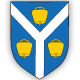 OPĆINA MATULJIJedinstveni upravni odjelOdsjek za samoupravu i upravuOPĆINA MATULJIJedinstveni upravni odjelOdsjek za samoupravu i upravuKLASA:   100-01/21-01/0009 URBROJ: 2156/04-03-01/4-21-0017 Matulji, 16.07.2021 KLASA:   100-01/21-01/0009 URBROJ: 2156/04-03-01/4-21-0017 Matulji, 16.07.2021 Povjerenstvo za provedbu natječaja za prijam u službuPredsjednica: Smiljana Veselinović, mag.iur.  